17 Willow Road St David’s SA62 4FR  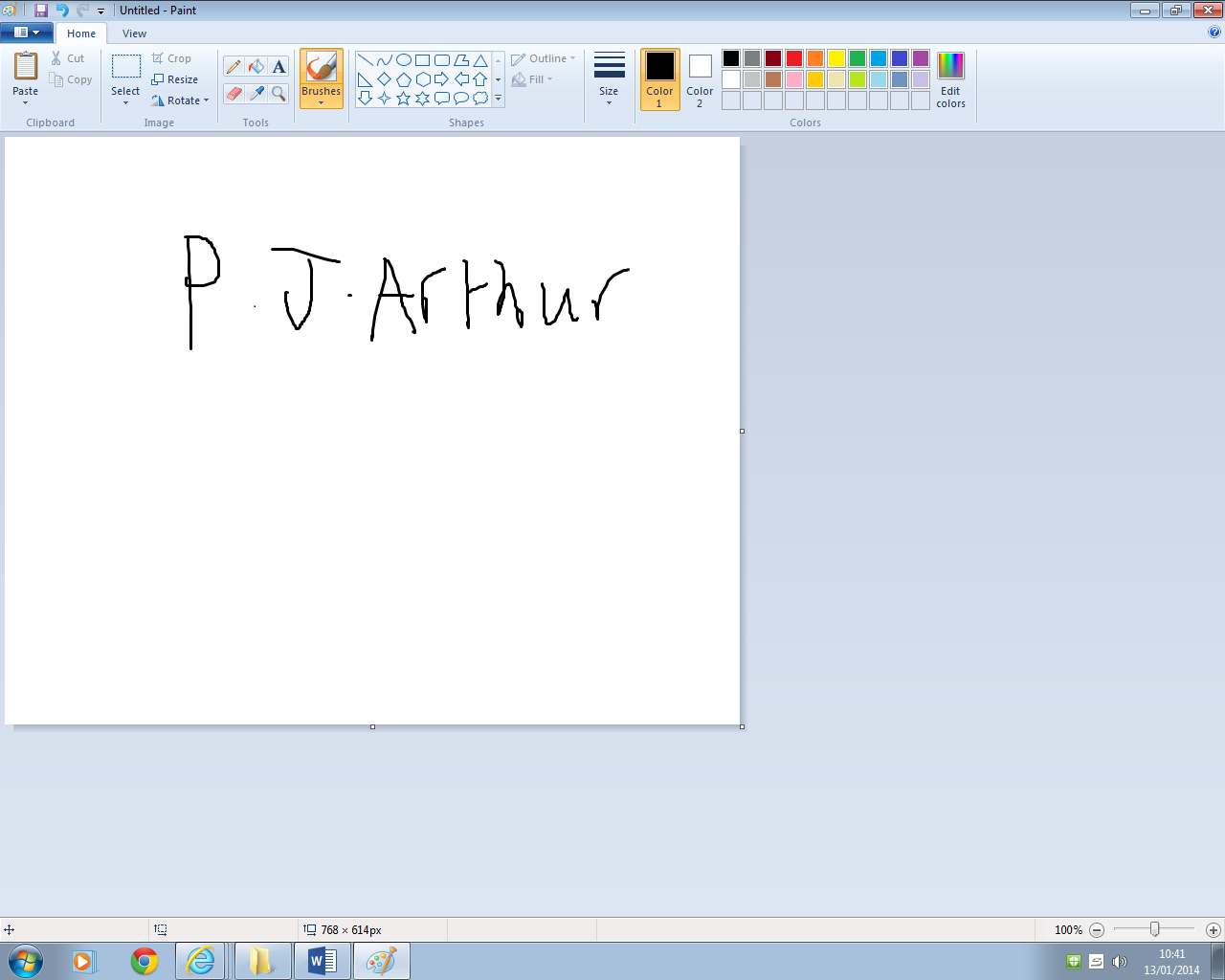 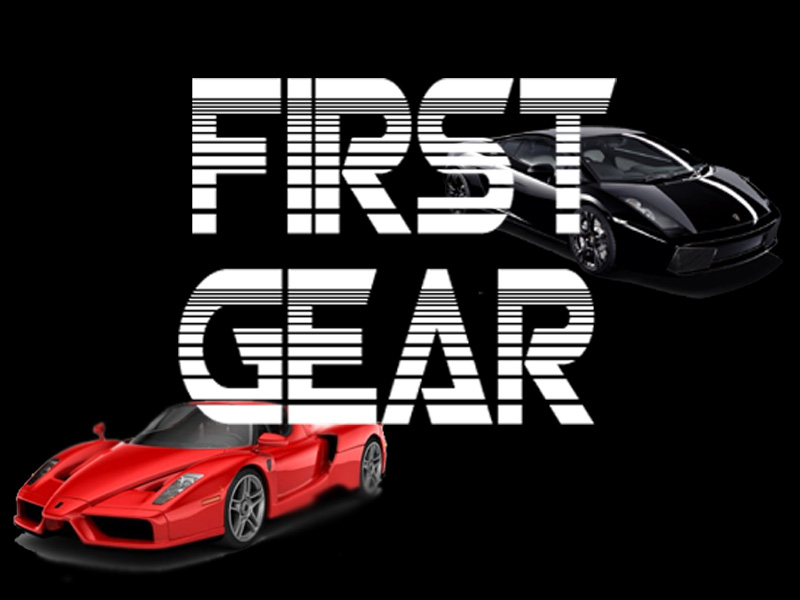 